Publicado en Benabarre, Huesca el 14/03/2024 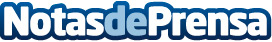 Butano Servicios Preventivos ofrece revisiones de los reguladores de gas, mejorando la seguridad del suministroEn un mundo donde la seguridad es fundamental, BSP anuncia la implementación de un programa exhaustivo de comprobación del funcionamiento de los reguladores de gas, componente vital en todo sistema de suministroDatos de contacto:Adrián CortésGerente de Butano Servicios Preventivos974 54 33 23Nota de prensa publicada en: https://www.notasdeprensa.es/butano-servicios-preventivos-ofrece-revisiones Categorias: Aragón Servicios Técnicos Hogar Sector Energético http://www.notasdeprensa.es